Tepic, Bahía de Guayabitos, liberación de tortugas marinas o Avistamiento de ballena, Islas Marietas, Puerto Vallarta, Avistamiento de Ballena jorobada, nado con delfines.Duración: 07 días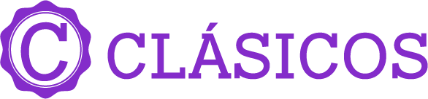 Llegadas: Martes Mínimo 2 personas		DÍA 01.		TEPIC – AEROPUERTO Llegada al aeropuerto de Tepic, Nayarit ó terminal de autobuses, donde serán recibidos por nuestro personal y trasladados a su hotel. Alojamiento.Tarde libre para poder disfrutar del destino. *El estado de Tepic, manejan horario “zona montaña”, favor de ajustar su reloj a su llegada. DÍA 02.		TEPIC – LIBERACIÓN DE TORTUGAS MARINAS Ó AVISTAMIENTO DE BALLENAS Actividad a elegir: Desayuno en el hotel. A la hora indicada nuestros guías te esperaran en el lobby de tu hotel, para iniciar uno de los momentos más esperados, considerado en la práctica como una de las grandes experiencias que siempre se recuerdan con emoción y que tiene la particularidad de disfrutarse al máximo, es la liberación de tortugas marinas recién nacidas, en donde los participantes viven la experiencia de una manera conmovedora que sin dida alguna es inolvidable, al sentirse cada uno de ellos parte de los esfuerzos por la conservación de las especies, los recursos naturales que a su vez se genera una manera de ver la naturaleza. Tendremos la oportunidad de un paseo en lancha por la Bahía y la Isla del Cangrejo, Snorkel en Isla Coral una plática sobre las tortugas marinas. Al termino de estas actividades nos reunimos para posteriormente regresar al hotel. Alojamiento.ÓDesayuno incluido en el hotel. Esta mañana vamos a iniciar nuestro tour con destino al Rincón de Guayabitos, donde realizaremos una actividad inolvidable. El Océano Pacifico es un lugar donde podemos contemplar un espectáculo maravilloso que las ballenas jorobadas lucen con sus saltos impresionantes, sus cortejos, los partos de los ballenatos y un sinfín de asombros que estos ejemplares de 16 metros muestran cada temporada, así mismo, es posible vivir la experiencia impredecible de la pesca de troleo, gozando el momento de tener un gran pez en tus manos para después cocinarlo y comerlo con tus acompañantes, preparando una exquisita receta típica del lugar y que finalmente podrás descubrir el mundo sub- acuático diferente. Tendremos una explicación sobre la especie y actividad de pesca de troelo. Al termino de estas actividades regreso al hotel. Alojamiento. DÍA 03.		TEPIC – PUERTO VALLARTA  Desayuno en el hotel. A la hora indicada nuestros guías te esperaran en el lobby de tu hotel, para iniciar nuestro tour con destino a Islas Marietas, Sayulita (Duración aproximada es de 2 hrs, 30 min/ 129 km).En el Pacifico mexicano, se encuentra un archipiélago que es considerado Parque Nacional, donde es posible vivir una experiencia que no será fácil de olvidar, admirando una gran variedad de aves entre algunas de ellas migratorias, y disfrutando a su vez de sus playas de arena suave, acantilados y arrecifes coralinos que podrás descubrir sumergiéndote en sus aguas cristalinas, observando una gran diversidad de flora y fauna marina. Las Islas Marietas, es uno de los santuarios ecológicos con mayor bio-diversidad en México, por lo que las convierte en una de las maravillas naturales que tienes que ver. Duración de la actividad 6 hrs aproximadamente. Alojamiento.DÍA 04.		TEPIC – PUERTO VALLARTA  Desayuno incluido, a la hora indicada traslado en servicio privado del hotel a nuestro siguiente destino, que es Puerto Vallarta (Duración aproximada es de 3 hrs, 05 min / 162 km), para seguir con la aventura. Día libre para poder disfrutar del destino. DÍA 05.		PUERTO VALLARTA – AVISTAMIENTO DE BALLENAS JOROBADA	Desayuno incluido. A las 12:45 hrs aproximadamente nos presentaremos en un punto estratégico para que los biólogos expertos nos guíen a través del maravilloso mundo de las ballenas jorobadas a bordo de nuestra embarcación especialmente diseñada y autorizada para el avistamiento de ballenas. Antes de lanzarse en esta aventura, le obsequiaremos una charla sobre estas magníficas criaturas. Una vez en el agua, hablaremos sobre el comportamiento de las ballenas jorobadas, mientras las vemos surgir, golpear sus colas contra el agua, viajar, jugar o pelear. También escucharemos sus fascinantes cánticos y puede participar en nuestro proyecto de investigación. El investigador principal del proyecto de investigación de fotografías de la Bahía de Banderas o podría estar dirigiendo su viaje. Si desea atención personal y profesional y quiere disfrutar de un encuentro cercano con las criaturas más poderosas del planeta. Al terminar la actividad regreso al hotel por cuenta del pasajero. Alojamiento. DÍA 06.		PUERTO VALLARTA – NADO CON DELFINES Desayuno incluido, a la hora indicada nos presentaremos en un punto estratégico para iniciar nuestra actividad del dia de hoy. Es posible observar pequeños grupos de delfines alimentándose o jugando, algunos nadando tranquilamente, otros surfeando junto a la embarcación. Con un poco de suerte, encontramos madres con crías o delfines juguetones y curiosos, dándonos un espectáculo inolvidable. Además, si el comportamiento de los delfines lo permite, podrás estar en el agua con ellos a tu alrededor. Antes de comenzar esta aventura, tendrás una plática sobre la biología y ecología de estas increíbles criaturas. Después, podrás disfrutar de los delfines y la hermosa vista de la Bahía, para luego continuar con la aventura, pero ahora esnorqueleando en alguno de los fabulosos puntos donde peces multicolores habitan. Dependiendo de las condiciones del mar, tu tripulación escogerá el mejor lugar para que puedas esnorquelear y disfrutar del maravilloso mundo submarino. Regreso al hotel por cuenta del pasajero. Alojamiento. DÍA 07.		PUERTO VALLARTA   Desayuno incluido, a la hora indicada traslado de salida del hotel al aeropuerto. FIN DE NUESTROS SERVICIOS.INCLUYE: Traslado aeropuerto ó terminal de autobuses – hotel– aeropuerto ó terminal de autobuses en servicio compartido, con capacidad controlada y vehículos previamente sanitizados.3 noches de hospedaje con desayuno incluido en TepicTransporte de ida y vuelta del hotel a las actividades mencionadas en el itinerarioActividad a elegir: Liberación de tortugas marinas ó Avistamiento de Ballenas en Rincón de GuayabitosVisita a la Playa del Amor con snorkel en Islas MarietasTraslado en servicio privado de Nayarit a Puerto Vallarta3 noches de hospedaje en Puerto Vallarta con desayuno incluidoTour de ballenas en Puerto VallartaNado con delfines en libertad en Puerto VallartaTraslado de salida del hotel de puerto Vallarta al Aeropuerto. NO INCLUYE:Extras en hotelesBoletos aéreos Alimentos NO mencionados en el itinerarioServicios, excursiones o comidas no especificadas Propinas a camaristas, botones, guías, choferes, gastos personalesTe invitamos a disfrutar tu viaje a plenitud, adquiriendo una Póliza de Asistencia al viajero con una amplia cobertura. Contamos con diferentes planes con las empresas de renombre Universal Assistance y Assist Card.HOTEL PLAZA PELICANOS: ALL INCLUSIVESHERATON BUGANVILLIAS: SOLO DESAYUNONOCHESCIUDADHOTELCAT3TEPICCITY EXPRESS / FRAY JUNIPERO SERRAT3TEPICNE KIÉ TEPIC / TS o P3PUERTO VALLARTA CITY EXPRESS PLUS / KRYSTALT3PUERTO VALLARTA HACIENDA BUENAVENTURA / FLAMINGO VALLARTA (ALL INCLUSIVE)TS3PUERTO VALLARTA PLAZA PELICANOS / SHERATON BUGANVILIASPSERVICIOS TERRESTRES EXCLUSIVAMENTESERVICIOS TERRESTRES EXCLUSIVAMENTESERVICIOS TERRESTRES EXCLUSIVAMENTESERVICIOS TERRESTRES EXCLUSIVAMENTESERVICIOS TERRESTRES EXCLUSIVAMENTEDBLTPLSGLMNRTURISTA23230209803466015190TURISTA SUPERIOR24430224503568015320PRIMERA25880242503899015320APLICA SUPLEMENTO EN TEMPORADA ALTA, SEMANA SANTA, PASCUA, VERANO, NAVIDAD, FIN DE AÑO, PUENTES Y DÍAS FESTIVOS
TARIFAS SUJETAS A CAMBIOS Y A DISPONIBILIDAD LIMITADA SIN PREVIO AVISO 
MENOR DE 2 A 11 AÑOS COMPARTIENDO HABITACION CON 2 ADULTOS NOTA: PUEDE VARIAS EL ORDEN DE LAS VISITAS, POR OPERATIVA O PROBLEMAS CLIMATICOS. 

VIGENCIA: DEL 01 DE DICIEMBRE AL 01 DE MARZOAPLICA SUPLEMENTO EN TEMPORADA ALTA, SEMANA SANTA, PASCUA, VERANO, NAVIDAD, FIN DE AÑO, PUENTES Y DÍAS FESTIVOS
TARIFAS SUJETAS A CAMBIOS Y A DISPONIBILIDAD LIMITADA SIN PREVIO AVISO 
MENOR DE 2 A 11 AÑOS COMPARTIENDO HABITACION CON 2 ADULTOS NOTA: PUEDE VARIAS EL ORDEN DE LAS VISITAS, POR OPERATIVA O PROBLEMAS CLIMATICOS. 

VIGENCIA: DEL 01 DE DICIEMBRE AL 01 DE MARZOAPLICA SUPLEMENTO EN TEMPORADA ALTA, SEMANA SANTA, PASCUA, VERANO, NAVIDAD, FIN DE AÑO, PUENTES Y DÍAS FESTIVOS
TARIFAS SUJETAS A CAMBIOS Y A DISPONIBILIDAD LIMITADA SIN PREVIO AVISO 
MENOR DE 2 A 11 AÑOS COMPARTIENDO HABITACION CON 2 ADULTOS NOTA: PUEDE VARIAS EL ORDEN DE LAS VISITAS, POR OPERATIVA O PROBLEMAS CLIMATICOS. 

VIGENCIA: DEL 01 DE DICIEMBRE AL 01 DE MARZOAPLICA SUPLEMENTO EN TEMPORADA ALTA, SEMANA SANTA, PASCUA, VERANO, NAVIDAD, FIN DE AÑO, PUENTES Y DÍAS FESTIVOS
TARIFAS SUJETAS A CAMBIOS Y A DISPONIBILIDAD LIMITADA SIN PREVIO AVISO 
MENOR DE 2 A 11 AÑOS COMPARTIENDO HABITACION CON 2 ADULTOS NOTA: PUEDE VARIAS EL ORDEN DE LAS VISITAS, POR OPERATIVA O PROBLEMAS CLIMATICOS. 

VIGENCIA: DEL 01 DE DICIEMBRE AL 01 DE MARZOAPLICA SUPLEMENTO EN TEMPORADA ALTA, SEMANA SANTA, PASCUA, VERANO, NAVIDAD, FIN DE AÑO, PUENTES Y DÍAS FESTIVOS
TARIFAS SUJETAS A CAMBIOS Y A DISPONIBILIDAD LIMITADA SIN PREVIO AVISO 
MENOR DE 2 A 11 AÑOS COMPARTIENDO HABITACION CON 2 ADULTOS NOTA: PUEDE VARIAS EL ORDEN DE LAS VISITAS, POR OPERATIVA O PROBLEMAS CLIMATICOS. 

VIGENCIA: DEL 01 DE DICIEMBRE AL 01 DE MARZOAPLICA SUPLEMENTO EN TEMPORADA ALTA, SEMANA SANTA, PASCUA, VERANO, NAVIDAD, FIN DE AÑO, PUENTES Y DÍAS FESTIVOS
TARIFAS SUJETAS A CAMBIOS Y A DISPONIBILIDAD LIMITADA SIN PREVIO AVISO 
MENOR DE 2 A 11 AÑOS COMPARTIENDO HABITACION CON 2 ADULTOS NOTA: PUEDE VARIAS EL ORDEN DE LAS VISITAS, POR OPERATIVA O PROBLEMAS CLIMATICOS. 

VIGENCIA: DEL 01 DE DICIEMBRE AL 01 DE MARZOAPLICA SUPLEMENTO EN TEMPORADA ALTA, SEMANA SANTA, PASCUA, VERANO, NAVIDAD, FIN DE AÑO, PUENTES Y DÍAS FESTIVOS
TARIFAS SUJETAS A CAMBIOS Y A DISPONIBILIDAD LIMITADA SIN PREVIO AVISO 
MENOR DE 2 A 11 AÑOS COMPARTIENDO HABITACION CON 2 ADULTOS NOTA: PUEDE VARIAS EL ORDEN DE LAS VISITAS, POR OPERATIVA O PROBLEMAS CLIMATICOS. 

VIGENCIA: DEL 01 DE DICIEMBRE AL 01 DE MARZOAPLICA SUPLEMENTO EN TEMPORADA ALTA, SEMANA SANTA, PASCUA, VERANO, NAVIDAD, FIN DE AÑO, PUENTES Y DÍAS FESTIVOS
TARIFAS SUJETAS A CAMBIOS Y A DISPONIBILIDAD LIMITADA SIN PREVIO AVISO 
MENOR DE 2 A 11 AÑOS COMPARTIENDO HABITACION CON 2 ADULTOS NOTA: PUEDE VARIAS EL ORDEN DE LAS VISITAS, POR OPERATIVA O PROBLEMAS CLIMATICOS. 

VIGENCIA: DEL 01 DE DICIEMBRE AL 01 DE MARZOAPLICA SUPLEMENTO EN TEMPORADA ALTA, SEMANA SANTA, PASCUA, VERANO, NAVIDAD, FIN DE AÑO, PUENTES Y DÍAS FESTIVOS
TARIFAS SUJETAS A CAMBIOS Y A DISPONIBILIDAD LIMITADA SIN PREVIO AVISO 
MENOR DE 2 A 11 AÑOS COMPARTIENDO HABITACION CON 2 ADULTOS NOTA: PUEDE VARIAS EL ORDEN DE LAS VISITAS, POR OPERATIVA O PROBLEMAS CLIMATICOS. 

VIGENCIA: DEL 01 DE DICIEMBRE AL 01 DE MARZOAPLICA SUPLEMENTO EN TEMPORADA ALTA, SEMANA SANTA, PASCUA, VERANO, NAVIDAD, FIN DE AÑO, PUENTES Y DÍAS FESTIVOS
TARIFAS SUJETAS A CAMBIOS Y A DISPONIBILIDAD LIMITADA SIN PREVIO AVISO 
MENOR DE 2 A 11 AÑOS COMPARTIENDO HABITACION CON 2 ADULTOS NOTA: PUEDE VARIAS EL ORDEN DE LAS VISITAS, POR OPERATIVA O PROBLEMAS CLIMATICOS. 

VIGENCIA: DEL 01 DE DICIEMBRE AL 01 DE MARZOAPLICA SUPLEMENTO EN TEMPORADA ALTA, SEMANA SANTA, PASCUA, VERANO, NAVIDAD, FIN DE AÑO, PUENTES Y DÍAS FESTIVOS
TARIFAS SUJETAS A CAMBIOS Y A DISPONIBILIDAD LIMITADA SIN PREVIO AVISO 
MENOR DE 2 A 11 AÑOS COMPARTIENDO HABITACION CON 2 ADULTOS NOTA: PUEDE VARIAS EL ORDEN DE LAS VISITAS, POR OPERATIVA O PROBLEMAS CLIMATICOS. 

VIGENCIA: DEL 01 DE DICIEMBRE AL 01 DE MARZOAPLICA SUPLEMENTO EN TEMPORADA ALTA, SEMANA SANTA, PASCUA, VERANO, NAVIDAD, FIN DE AÑO, PUENTES Y DÍAS FESTIVOS
TARIFAS SUJETAS A CAMBIOS Y A DISPONIBILIDAD LIMITADA SIN PREVIO AVISO 
MENOR DE 2 A 11 AÑOS COMPARTIENDO HABITACION CON 2 ADULTOS NOTA: PUEDE VARIAS EL ORDEN DE LAS VISITAS, POR OPERATIVA O PROBLEMAS CLIMATICOS. 

VIGENCIA: DEL 01 DE DICIEMBRE AL 01 DE MARZOAPLICA SUPLEMENTO EN TEMPORADA ALTA, SEMANA SANTA, PASCUA, VERANO, NAVIDAD, FIN DE AÑO, PUENTES Y DÍAS FESTIVOS
TARIFAS SUJETAS A CAMBIOS Y A DISPONIBILIDAD LIMITADA SIN PREVIO AVISO 
MENOR DE 2 A 11 AÑOS COMPARTIENDO HABITACION CON 2 ADULTOS NOTA: PUEDE VARIAS EL ORDEN DE LAS VISITAS, POR OPERATIVA O PROBLEMAS CLIMATICOS. 

VIGENCIA: DEL 01 DE DICIEMBRE AL 01 DE MARZOAPLICA SUPLEMENTO EN TEMPORADA ALTA, SEMANA SANTA, PASCUA, VERANO, NAVIDAD, FIN DE AÑO, PUENTES Y DÍAS FESTIVOS
TARIFAS SUJETAS A CAMBIOS Y A DISPONIBILIDAD LIMITADA SIN PREVIO AVISO 
MENOR DE 2 A 11 AÑOS COMPARTIENDO HABITACION CON 2 ADULTOS NOTA: PUEDE VARIAS EL ORDEN DE LAS VISITAS, POR OPERATIVA O PROBLEMAS CLIMATICOS. 

VIGENCIA: DEL 01 DE DICIEMBRE AL 01 DE MARZOAPLICA SUPLEMENTO EN TEMPORADA ALTA, SEMANA SANTA, PASCUA, VERANO, NAVIDAD, FIN DE AÑO, PUENTES Y DÍAS FESTIVOS
TARIFAS SUJETAS A CAMBIOS Y A DISPONIBILIDAD LIMITADA SIN PREVIO AVISO 
MENOR DE 2 A 11 AÑOS COMPARTIENDO HABITACION CON 2 ADULTOS NOTA: PUEDE VARIAS EL ORDEN DE LAS VISITAS, POR OPERATIVA O PROBLEMAS CLIMATICOS. 

VIGENCIA: DEL 01 DE DICIEMBRE AL 01 DE MARZOAPLICA SUPLEMENTO EN TEMPORADA ALTA, SEMANA SANTA, PASCUA, VERANO, NAVIDAD, FIN DE AÑO, PUENTES Y DÍAS FESTIVOS
TARIFAS SUJETAS A CAMBIOS Y A DISPONIBILIDAD LIMITADA SIN PREVIO AVISO 
MENOR DE 2 A 11 AÑOS COMPARTIENDO HABITACION CON 2 ADULTOS NOTA: PUEDE VARIAS EL ORDEN DE LAS VISITAS, POR OPERATIVA O PROBLEMAS CLIMATICOS. 

VIGENCIA: DEL 01 DE DICIEMBRE AL 01 DE MARZOAPLICA SUPLEMENTO EN TEMPORADA ALTA, SEMANA SANTA, PASCUA, VERANO, NAVIDAD, FIN DE AÑO, PUENTES Y DÍAS FESTIVOS
TARIFAS SUJETAS A CAMBIOS Y A DISPONIBILIDAD LIMITADA SIN PREVIO AVISO 
MENOR DE 2 A 11 AÑOS COMPARTIENDO HABITACION CON 2 ADULTOS NOTA: PUEDE VARIAS EL ORDEN DE LAS VISITAS, POR OPERATIVA O PROBLEMAS CLIMATICOS. 

VIGENCIA: DEL 01 DE DICIEMBRE AL 01 DE MARZOAPLICA SUPLEMENTO EN TEMPORADA ALTA, SEMANA SANTA, PASCUA, VERANO, NAVIDAD, FIN DE AÑO, PUENTES Y DÍAS FESTIVOS
TARIFAS SUJETAS A CAMBIOS Y A DISPONIBILIDAD LIMITADA SIN PREVIO AVISO 
MENOR DE 2 A 11 AÑOS COMPARTIENDO HABITACION CON 2 ADULTOS NOTA: PUEDE VARIAS EL ORDEN DE LAS VISITAS, POR OPERATIVA O PROBLEMAS CLIMATICOS. 

VIGENCIA: DEL 01 DE DICIEMBRE AL 01 DE MARZOAPLICA SUPLEMENTO EN TEMPORADA ALTA, SEMANA SANTA, PASCUA, VERANO, NAVIDAD, FIN DE AÑO, PUENTES Y DÍAS FESTIVOS
TARIFAS SUJETAS A CAMBIOS Y A DISPONIBILIDAD LIMITADA SIN PREVIO AVISO 
MENOR DE 2 A 11 AÑOS COMPARTIENDO HABITACION CON 2 ADULTOS NOTA: PUEDE VARIAS EL ORDEN DE LAS VISITAS, POR OPERATIVA O PROBLEMAS CLIMATICOS. 

VIGENCIA: DEL 01 DE DICIEMBRE AL 01 DE MARZOAPLICA SUPLEMENTO EN TEMPORADA ALTA, SEMANA SANTA, PASCUA, VERANO, NAVIDAD, FIN DE AÑO, PUENTES Y DÍAS FESTIVOS
TARIFAS SUJETAS A CAMBIOS Y A DISPONIBILIDAD LIMITADA SIN PREVIO AVISO 
MENOR DE 2 A 11 AÑOS COMPARTIENDO HABITACION CON 2 ADULTOS NOTA: PUEDE VARIAS EL ORDEN DE LAS VISITAS, POR OPERATIVA O PROBLEMAS CLIMATICOS. 

VIGENCIA: DEL 01 DE DICIEMBRE AL 01 DE MARZOAPLICA SUPLEMENTO EN TEMPORADA ALTA, SEMANA SANTA, PASCUA, VERANO, NAVIDAD, FIN DE AÑO, PUENTES Y DÍAS FESTIVOS
TARIFAS SUJETAS A CAMBIOS Y A DISPONIBILIDAD LIMITADA SIN PREVIO AVISO 
MENOR DE 2 A 11 AÑOS COMPARTIENDO HABITACION CON 2 ADULTOS NOTA: PUEDE VARIAS EL ORDEN DE LAS VISITAS, POR OPERATIVA O PROBLEMAS CLIMATICOS. 

VIGENCIA: DEL 01 DE DICIEMBRE AL 01 DE MARZOAPLICA SUPLEMENTO EN TEMPORADA ALTA, SEMANA SANTA, PASCUA, VERANO, NAVIDAD, FIN DE AÑO, PUENTES Y DÍAS FESTIVOS
TARIFAS SUJETAS A CAMBIOS Y A DISPONIBILIDAD LIMITADA SIN PREVIO AVISO 
MENOR DE 2 A 11 AÑOS COMPARTIENDO HABITACION CON 2 ADULTOS NOTA: PUEDE VARIAS EL ORDEN DE LAS VISITAS, POR OPERATIVA O PROBLEMAS CLIMATICOS. 

VIGENCIA: DEL 01 DE DICIEMBRE AL 01 DE MARZOAPLICA SUPLEMENTO EN TEMPORADA ALTA, SEMANA SANTA, PASCUA, VERANO, NAVIDAD, FIN DE AÑO, PUENTES Y DÍAS FESTIVOS
TARIFAS SUJETAS A CAMBIOS Y A DISPONIBILIDAD LIMITADA SIN PREVIO AVISO 
MENOR DE 2 A 11 AÑOS COMPARTIENDO HABITACION CON 2 ADULTOS NOTA: PUEDE VARIAS EL ORDEN DE LAS VISITAS, POR OPERATIVA O PROBLEMAS CLIMATICOS. 

VIGENCIA: DEL 01 DE DICIEMBRE AL 01 DE MARZOAPLICA SUPLEMENTO EN TEMPORADA ALTA, SEMANA SANTA, PASCUA, VERANO, NAVIDAD, FIN DE AÑO, PUENTES Y DÍAS FESTIVOS
TARIFAS SUJETAS A CAMBIOS Y A DISPONIBILIDAD LIMITADA SIN PREVIO AVISO 
MENOR DE 2 A 11 AÑOS COMPARTIENDO HABITACION CON 2 ADULTOS NOTA: PUEDE VARIAS EL ORDEN DE LAS VISITAS, POR OPERATIVA O PROBLEMAS CLIMATICOS. 

VIGENCIA: DEL 01 DE DICIEMBRE AL 01 DE MARZOAPLICA SUPLEMENTO EN TEMPORADA ALTA, SEMANA SANTA, PASCUA, VERANO, NAVIDAD, FIN DE AÑO, PUENTES Y DÍAS FESTIVOS
TARIFAS SUJETAS A CAMBIOS Y A DISPONIBILIDAD LIMITADA SIN PREVIO AVISO 
MENOR DE 2 A 11 AÑOS COMPARTIENDO HABITACION CON 2 ADULTOS NOTA: PUEDE VARIAS EL ORDEN DE LAS VISITAS, POR OPERATIVA O PROBLEMAS CLIMATICOS. 

VIGENCIA: DEL 01 DE DICIEMBRE AL 01 DE MARZO